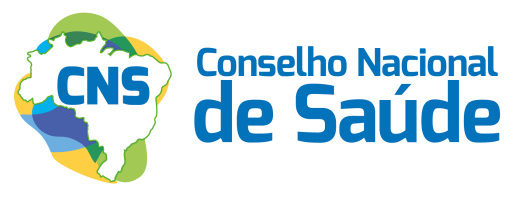 MINISTÉRIO DA SAÚDECONSELHO NACIONAL DE SAÚDERESUMO EXECUTIVO DA DUCENTÉSIMA NONAGESIMA SEGUNDA REUNIÃO ORDINÁRIA DO CONSELHO NACIONAL DE SAÚDEData: 6 e 7 de abril de 2017Local: Plenário do Conselho Nacional de Saúde “Omilton Visconde” – Ministério da Saúde, Esplanada dos Ministérios, Bloco G, Anexo B, 1º andar – Brasília/DFOBJETIVOS DA 292ª REUNIÃO ORDINÁRIA:1) Acompanhar, debater e rever encaminhamentos sobre os pontos do RADAR.2) Apreciar e deliberar sobre os pareceres da Comissão Intersetorial de Recursos Humanos e Relações de Trabalho – CIRHRT.3) Conhecer, refletir, debater e definir sobre possíveis encaminhamentos referentes ao tema política, planejamento e gestão em saúde.4) Acompanhar, refletir e rever possíveis encaminhamentos referentes às temáticas da 1ª Conferência Nacional de Vigilância em Saúde e da 2ª Conferência Nacional de Saúde das Mulheres.5) Apreciar e deliberar sobre as demandas da Comissão Intersetorial de Orçamento e financiamento – COFIN. 6) Apresentar, debater e deliberar sobre as Recomendações do Tribunal de Contas da União ao Conselho Nacional de Saúde.ITEM 1 – APROVAÇÃO DA PAUTA DA 292ª REUNIÃO ORDINÁRIA DO CNS E DAS ATAS DA 60ª REUNIÃO EXTRAORDINÁRIA E DA 289ª RO DO CNSCoordenação: conselheiro Ronald Ferreira dos Santos, Presidente do CNS; e conselheira Jani Betânia	Deliberação: aprovada, por unanimidade, a pauta da 292ª RO; e aprovadas, por unanimidade, as atas da 60ª Reunião Extraordinária e da 289ª Reunião Ordinária do CNS. ITEM 2 – EXPEDIENTE - Justificativa de ausências. Apresentação de Convidados (as), Coordenadores de Plenária de Conselhos de Saúde e Novos (as) Conselheiros (as). Informes. Indicações. Composição da mesa: conselheiro Neilton Araújo de Oliveira, da Mesa Diretora do CNS; e Neide Rodrigues dos Santos, Secretária-Executiva do CNS Coordenação: conselheiro Geordeci Menezes de Souza, da Mesa Diretora do CNS Justificativa de ausências – foram enviadas previamente as seguintes justificativas de ausência: conselheira Ana Cláudia Pereira Martins; conselheiro Carlos de Souza Andrade; conselheira Carmem Lúcia Luiz; conselheira Carolina Abad; conselheiro Dalmare Anderson Bezerra de Oliveira Sá; conselheiro José Vanilson Torres da Silva; conselheiro Luiz Carlos Medeiros de Paula; conselheira Lenir Santos; conselheira Maria Aparecida Diogo Braga; e conselheira Nelcy Ferreira da Silva.Apresentação de Convidados (as), Coordenadores de Plenária de Conselhos de Saúde e Novos (as) Conselheiros (as) – foi registrada a presença dos seguintes coordenadores de plenária na reunião: Dione Laurindo; e Jacildo de Siqueira Pinho. INFORMES1) Informe e pedido de apoio à Campanha “Chega de agrotóxicos”, disponível no site www.chegadeagrotoxicos.org.br.Apresentação: conselheira Juliana Acosta Santorum;2) Informe sobre a Jornada de Luta da Confederação Nacional das Associações de Moradores – CONAM 2017. Apresentação: conselheiro Fenando Pigatto3) Informes da ANEPS: a) Início de mais uma etapa do curso de aperfeiçoamento de Educação Popular em Saúde nos Estados: Mato Grosso, Pará e Rio Grande do Sul.  Em breve: Paraíba, Ceará e Bahia; b) Congresso Nacional e III Região Nordeste das Práticas Integrativas e Complementares – PICS, na cidade de Natal/RN, em outubro de 2017; c) Seminário sobre Judicialização na Saúde no município de Nossa Senhora do Socorro, em 5 de abril de 2017, com a participação da Conselheira Lenir Santos e promotores de Saúde. Organizado pelo COSEMS Sergipe; d)  Implantação do programa das Práticas Integrativas e Complementares de Saúde entre a UFS, MOPS e ANEPS Sergipe que será lançado em maio do corrente ano; e e) Mostra de Educação Popular: 3 de maio em Salvador/BA e 14 de junho de 2017, em Sergipe.  Apresentação: Conselheira Simone Maria Leite Batista 4) Informe sobre a Carta do Fórum Nacional de Residentes em Saúde a respeito da não realização de reuniões da Comissão Nacional de Residências Multiprofissionais em Saúde desde outubro de 2016. Apresentação: conselheira Juliana Acosta Santorum 5) Informe sobre o III Congresso Brasileiro de Política, Planejamento e Gestão em Saúde. Data: 1º a 4 de maio de 2017. Local: Rio Grande do Norte. Apresentação: Guilherme Franco6) Dia Mundial em Memória das Vítimas de Acidentes de Trabalho – 28 de abril. Apresentação: conselheiro João Donizete Scaboli 	A CISTT/CNS se reunirá nos dias 11 e 12 de abril e definirá encaminhamentos a respeito da data. 7) Informe sobre o dia nacional de paralisação contra a reforma da previdência e convocação das entidades que compõem o CNS para participar do ato (28 de abril).Apresentação: conselheiro Ronald Ferreira dos Santos, Presidente do CNS  8) Informe de audiência pública na Câmara dos Deputados, no dia  11 de abril, às 9h30, para discutir a comercialização e distribuição de vacina contra Dengue.Apresentação: conselheiro Ronald Ferreira dos Santos, Presidente do CNS  ITEM EXTRA BALANÇO DOS 300 DIAS DE GESTÃO DO MINISTÉRIO DA SAÚDEApresentação: Ricardo Barros, Ministro de Estado da SaúdePara conhecimento. Não houve deliberação. INDICAÇÕES 1) O Ministério da Saúde, em atendimento à Portaria de 834, de 14 de maio de 2013, solicita a indicação de um representante do segmento dos usuários, titular e suplente, para compor o Comitê Nacional para a Promoção do Uso Racional de Medicamentos.  Indicações: Titular - conselheira Carolina Abad; e suplente - conselheira Maria Conceição da Silva. 2) A Articulação dos Povos Indígenas do Brasil (APIB) convida para a atividade “Acampamento Terra Livre. Data: 24 a 28 de abril. Local: Brasília/DF. Indicações:  conselheiro Rildo Mendes; e conselheiro Edmundo Omore. 3) 3º Congresso Brasileiro de Política, Planejamento e Gestão em Saúde – ABRASCO. Data: 1° a 4 de maio de 2017. Local: Natal/RN. Deliberação: aprovada a proposta da Mesa Diretora do CNS de participantes no congresso da ABRASCO: 1) Participação em todo o evento: a) conselheiros da Mesa Diretora do CNS; b) conselheiros coordenadores das Comissões; c) conselheiros do GT de Atenção Básica; e d) conselheiros das Comissões de Organização, Formulação e Relatoria e Mobilização e Comunicação da 1ª CNVS. 2) Participação no Pré-Congresso: integrantes das Comissões de “Organização”, “Formulação e Relatoria” e “Mobilização e Comunicação” da 1ª CNVS. 4) 15ª Edição da Mostra Nacional de Experiências Bem-Sucedidas em Epidemiologia, Prevenção e Controle de Doenças – EXPOEPI. Data: 31 de maio a 2 de junho de 2017. Local: Brasília/DF. 	Encaminhamento: o Plenário aprovou a proposta de participantes do CNS na EXPOEPI, conforme sugerido pela Mesa Diretora do Conselho: 
a) conselheiros integrantes da Mesa Diretora do CNS; b) conselheiros coordenadores das Comissões; c) conselheiros e integrantes da Comissão Organizadora da 1ª CNVS; d) quatro representantes da Comissão Organizadora da 2ª Conferência Nacional de Saúde da Mulher; e) oito representantes do segmento dos usuários - nomes indicados: Sônia Aparecida Pinheiro Pereira; Antônio Muniz da Silva; Elgiane de Fátima Machado Lago; Heliana Neves Hemeterio dos Santos; Jani Betânia Souza Capiberibe; Luiz Aníbal Vieira Machado; Simone Leite; e Antônio Pitol; f) quatro representantes do segmento dos trabalhadores; g) quatro do segmento dos gestores/prestadores de serviço; e h) Integrantes da Comissão Intersetorial de Vigilância em Saúde – CIVS/CNS. Os nomes deverão ser indicados até 11 de abril, com os planos de voos. 5) 13ª Conferência Municipal de Saúde - tema: Políticas de Saúde: Contexto e desafios do SUS na atualidade com participação popular. Data: 23 e 24 de junho de 2017. Local: Cascavel/PR. Indicação: aprovada a indicação do conselheiro Moysés Toniolo. 6)  2º Encontro Brasil & EUA de Autismo. Data: 8 de julho de 2017. Local: Recife/PE. Indicação: aprovada a indicação da conselheira Marisa Furia Silva. 7) Definição das novas indicações para composição da Coordenação da Comissão Intersetorial de Saúde Suplementar – CISS. 	Deliberação: aprovada a indicação do conselheiro Geordeci Menezes de Souza para coordenar interinamente a Comissão até a recomposição. 8) Seminário Internacional do CONASS sobre Segurança no Trânsito. Data: 25 e 26 de abril de 2017. Local: Brasília/DF.	Encaminhamento: a assessoria técnica do CNS acompanhará o evento e será verificada a possibilidade de participação de conselheiro que resida em Brasília. ITEM 3 – 2ª CONFERÊNCIA NACIONAL DE SAÚDE DAS MULHERES - Eixo IV – Políticas Públicas para as Mulheres e a Participação Social. Expositoras: Maria do Socorro de Souza, Ex-Presidente do CNS; Rurany Ester Silva, Fundadora do Grupo Transas do Corpo do Estado do GoiásCoordenação: conselheira Francisca Rêgo Oliveira Araújo, da Mesa Diretora do CNS; e conselheira Heliana Neves Hemeterio dos Santos Deliberação: como resultado do debate deste ponto, o Plenário decidiu: a) por unanimidade, elaborar moção de repúdio a todas as formas de preconceito contra as mulheres (o texto da texto da moção foi apreciado no segundo dia); b) com uma abstenção, elaborar moção de apoio às práticas positivas na defesa e respeito às mulheres (o texto da moção será elaborado para apreciação na próxima reunião do CNS); e c) por unanimidade, definir estratégias para participação da sociedade nas conferências municipais e estaduais de Saúde das Mulheres. No segundo dia de reunião, o Plenário apreciou e aprovou, com uma modificação, o texto da moção de repúdio. No documento, o CNS externa repúdio a qualquer iniciativa que tenha como objetivo depreciar a população afrodescente do nosso país, a exemplo da população quilombola que de forma definitiva contribui para a construção da cultura e da economia do nosso país. A moção será encaminhada à presidência e ao Conselho de Ética da Câmara dos Deputados. Além disso, foi sugerida a elaboração de moção de repúdio a outras formas de preconceito, para além do racismo, como machismo, assédio, entre outros (proposição da conselheira Juliana Santorum).  ITEM 4 – RADAR - Aquisição de Asparaginase pelo Ministério da Saúde. Programa Farmácia Popular do Brasil: Rede Própria. Apresentação: Renato Alves Teixeira Lima, Diretor do Departamento de Assistência Farmacêutica – DAF/SCTIE/MS; e Leonardo Batista Paiva, Chefe de Gabinete do Diretor-Presidente da Agência Nacional de Vigilância Sanitária - ANVISA Coordenação: conselheiro Ronald Ferreira dos Santos, Presidente do CNS Aquisição de Asparaginase pelo Ministério da SaúdeDeliberação: solicitar ao Ministério da Saúde que informe o CNS sobre os desdobramentos acerca da aquisição da Asparaginase.Programa Farmácia Popular do Brasil: Rede Própria.Deliberação: aprofundar o debate sobre o papel do CNS e da CIT (a Mesa Diretora do CNS definirá metodologia); pautar debate no CNS sobre o Programa “Aqui tem Farmácia Popular”; e solicitar ao CONASEMS estudo sobre os impactos das verbas que serão destinadas aos municípios. (retiradas do Programa Farmácia Popular). ITEM 5 – COMISSÃO INTERSETORIAL DE RECURSOS HUMANOS E RELAÇÕES DE TRABALHO – CIRHRTCoordenação: conselheira Cleoneide Paulo Oliveira Pinheiro; e conselheiro João Donizeti ScaboliApresentação: Danilo Amorim, coordenador adjunto da CIRHRTDiscussão do GT sobre as Diretrizes Curriculares Nacionais do curso de Farmácia. Nota Técnica sobre DCN do curso de graduação em Farmácia. A nota técnica, aprovada na reunião da CIRHRT, foi submetida à apreciação do Pleno, nos mesmos moldes do que foi feito com as DCNs da graduação em Saúde Coletiva.Deliberação: aprovada, com uma abstenção, a Resolução/Nota Técnica sobre as DCNs do curso de graduação em Farmácia. PL n° 559, que dispõe sobre a criação do Serviço Social da Saúde – Proposta da CIRHRT: propor criação de “GT da Formação Técnica” na CIRHRT para discutir a temática em todos os seus aspectos, incluindo a discussão do PL 559/2015.Deliberação: aprovada a criação de Grupo de Trabalho para discutir, em um primeiro momento, o PL 559/2015”, incluindo até dez conselheiros nacionais de saúde, por envolver duas Comissões Intersetoriais, a CIRHRT e a COFIN. Foram indicados os seguintes nomes: José Eri de Medeiros, CONASEMS/CIRHRT; Danilo Aquino Amorim, DENEM/CIRHRT; Haroldo Jorge de Carvalho Pontes, CONASS/CIRHRT; João Rodrigues Filho, CNTS; Alexandre Frederico de Marca, CNC; Dulcilene Silva Tiné, CNS; Wanderley Gomes da Silva, CONAM/COFIN. Manter como convidados do GT membros da CIRHRT e COFIN que já vêm trabalhando com a discussão do PL: Maria Luiza Jaeger, Rede Unida/CIRHRT; Ruth Ribeiro Bittencourt, CFESS/COFIN; Daniela de Oliveira Ribeiro, CNC/CIRHRT; e Jane Aurelina Temóteo de Queiroz Elias, UNASUS/CIRHRT.Encaminhamento sobre a proposta do FENTAS de debate sobre o movimento da Associação Nacional de Peritos Médicos (ANMP) do Instituto Nacional de Seguridade Social (INSS), de inadmissibilidade da atuação de equipe multiprofissional, de forma interdisciplinar, em avaliações/perícias e prescrições de órteses, próteses ortopédicas não-implantáveis, Meios Auxiliares de Locomoção e de Acessórios (OPM) no âmbito do INSS. 	Deliberação: o Plenário decidiu que a CIRHRT enviará relatório da discussão desse ponto de pauta na Comissão, realizada em 3 de abril de 2017, ao FENTAS, para que o Fórum aprofunde o debate e devolva à CIRHRT/CNS, com mais subsídios e esclarecimentos, para novo ponto de pauta na Comissão.Encaminhamento da 291ª RO/CNS, de 9 e 10 de março, de pautar informe no Radar sobre o Programa Mais Médicos - PMM e debater em ponto de pauta específico o tema “Residências Multiprofissionais e Médica”, com convite ao MECDeliberação: a CIRHRT/CNS contribuirá na construção do ponto de pauta e nos debates sobre o tema que acontecerão na reunião do CNS do mês de maio; e solicitar ao MEC e MS que recomendem a convocação imediata de reunião da CNRMS.Quanto à próxima reunião do GT, com demandas da MD de março. Pauta sugerida pela CIRHRT: Plano de Trabalho e Agenda de Reuniões; Diretrizes Gerais/comuns para os cursos de graduação da área da saúde; estruturação da CIRHRT no campo da formação em saúde (Câmara Técnica)Deliberação: aprovada a realização da reunião, com a pauta sugerida pela CIRHRT, mas com data a definir.Pareceres elaborados pela CIRHRT/CNS – foram quatorze processos analisados, sendo nove de Autorização (dois de Odontologia, cinco de Psicologia e dois de Enfermagem); quatro de Reconhecimento de Curso (um de Medicina, um de Odontologia, um de Enfermagem e um de Psicologia); e um de Renovação de Reconhecimento (Licenciatura em Psicologia). Deliberação: os nove pareceres insatisfatórios foram aprovados, em bloco, com uma abstenção; os quatro pareceres satisfatórios com recomendações foram aprovados, em bloco, por unanimidade; e um processo será devolvido ao MEC, por se tratar de licenciatura em Psicologia.  ITEM 6 – POLÍTICA, PLANEJAMENTO E GESTÃO EM SAÚDE - Modelo de Atenção à Saúde contratado na Constituição Federal de 1988.Apresentação: conselheiro André Luiz de Oliveira, representante da Conferência Nacional dos Bispos do Brasil – CNBB; Eliana Pires Rocha, Procuradora da República no Distrito Federal e integrante do Grupo Técnico da Saúde, da Procuradoria Federal dos Direitos do Cidadão - PFDC; conselheiro Jurandi Frutuoso Silva, representante do Conselho Nacional dos Secretários de Saúde – CONASS; Stefan Sperling, membro do Núcleo de São Paulo do CEBES e da Rede Nacional de Médicas e Médicos PopularesCoordenação: conselheiro Neilton Araújo de Oliveira, da Mesa Diretora do CNS; e conselheira Juliana Santorum Deliberação: após amplo debate, o Plenário decidiu: pautar debate sobre “O desmonte da Seguridade Social” na próxima reunião do Conselho, destinando tempo adequado; e solicitar às comissões que também debatam o tema e apresentem contribuições ao Pleno. Também foram apresentadas propostas no sentido de dar continuidade e aprofundar o debate sobre planejamento, que foram acolhidas e serão remetidas à Mesa Diretora do CNS, para os devidos encaminhamentos: pautar o debate deste tema nas próximas Conferências de Saúde, nas Comissões, na agenda e no conjunto das ações do controle social; realizar seminário sobre esta temática com objetivo de aprofundar debate e envolver outros atores; repautar este debate com mais frequência e convidar outros atores envolvidos (Exemplo: MEC); e na Plenária de Conselhos e Movimentos Sociais, que será realizada em setembro de 2017, construir metodologia para trazer temas que mobilizem e formem a consciência sanitária; e encomendar diagnóstico para instituições de pesquisa sobre o impacto do atual modelo econômico de restrição técnica e financeira na saúde.ITEM 7 – COMISSÃO INTERSETORIAL DE FINANCIAMENTO E ORÇAMENTO – COFINComposição da mesa: conselheiro Wanderley Gomes da Silva; e conselheiro André Luiz de Oliveira, da Mesa Diretora do CNSResolução 541, de 17 de fevereiro de 2017 – apreciação das modificações sugeridas pelo Gabinete do Ministro de Estado da Saúde Deliberação: aprovadas, por unanimidade, as modificações na Resolução 541, de 17 de fevereiro de 2017, conforme sugerido pelo Gabinete do Ministro de Estado da Saúde. A resolução, com as modificações, será enviada ao Ministro de Estado da Saúde para homologação.Parecer, elaborado pela COFIN/CNS, contrário ao Projeto de Lei 4.278, de 2016, da Câmara dos Deputados, de autoria da Deputada Marcivania Flexa, que “altera a Lei 8.142, de 28 de dezembro de 1990”. Deliberação: o parecer foi aprovado por unanimidade e transformado em resolução para aprovação do Pleno.No final do segundo dia de reunião, o Plenário aprovou, por unanimidade, o texto da resolução, com posicionamento contrário ao Projeto de Lei 4.278/2016, conforme o parecer aprovado.Minuta de parecer consolidado das Comissões de Financiamento e Orçamento, de Vigilância em Saúde, de Recursos Humanos e Relações de Trabalho e de Assistência Farmacêutica do Conselho Nacional de Saúde sobre a Programação Anual de Saúde de 2017 (PAS 2017) do Ministério da Saúde.Deliberação: os conselheiros poderão encaminhar solicitações de esclarecimentos até o dia 12 de abril à assessoria técnica da COFIN. Essas solicitações serão encaminhadas ás áreas técnicas do Ministério da saúde.  As respostas serão trazidas na próxima reunião do CNS. Informe sobre o relançamento do Manifesto em defesa do SUS.Deliberação: dar ampla divulgação ao documento. ITEM 8 – ATO PÚBLICO EM COMEMORAÇÃO AO DIA MUNDIAL DA SAÚDE - Relançamento do Manifesto da ABRASUS.Na manhã do segundo dia de reunião, 7 de abril, os conselheiros realizaram ato público na Rodoviária do Plano Piloto, em Brasília, com lançamento da campanha ‘Mais Direitos, Menos Depressão’, em comemoração ao Dia Mundial da Saúde, celebrado em 7 de abril. Neste ano, a Organização Mundial da Saúde - OMS elegeu como prioridade o combate à depressão. A ação do Conselho na Rodoviária de Brasília foi marcada também pelo relançamento da Frente em Defesa do SUS - ABRASUS, que reúne conselhos de Saúde, entidades representativas, movimentos sociais, parlamentares e a sociedade civil organizada.ITEM 9 – RECOMENDAÇÕES DO TRIBUNAL DE CONTAS DA UNIÃO AO CNS Apresentação: Marcelo André Barbosa da Rocha Chaves, Secretário de Controle Externo da Saúde do Tribunal de Contas da UniãoCoordenação: conselheiro Arilson da Silva Cardoso, da Mesa Diretora do CNS; e conselheira Sônia Aparecida Pinheiro Pereira Deliberação: neste ponto de pauta, o Plenário decidiu: em articulação com CONASS, CONASEMS, Ministério da Saúde e a CIEPCSS, identificar iniciativas de formação e capacitação que estão sendo realizadas; considerando os debates na Comissão Intergestores Tripartite e na COFIN/CNS sobre formas/critérios de rateio, pautar novamente o tema no CNS para aprofundar a discussão; pautar no Pleno a proposta de recomendação do TCU (TC 011.770/2015-5) para aprofundar o debate como um todo – encaminhar a solicitação à Mesa Diretora do CNS; e solicitar à assessoria técnica do Conselho que sistematize os principais pontos das recomendações do TCU ao Conselho para análise da Mesa Diretora do CNS e encaminhar os pontos de consenso para debate nas comissões do Conselho. ITEM 10 – COMISSÕES INTERSETORIAIS DO CNSCoordenação: conselheiro Ronald Ferreira dos Santos, Presidente do CNS Comissão Intersetorial de Promoção, Proteção e Práticas Integrativas e Complementares em Saúde CIPPSPICS – informes da última reunião e apresentação de recomendações elaboradas pela Comissão. Apresentação: conselheiro Willen Heil e Silva Deliberação: neste ponto de pauta, o Plenário aprovou duas recomendações, elaboradas pela CIPPSPICS: a primeira recomenda à SGEP, à Escola Joaquim Venâncio – Fiocruz e a toda estrutura de Escolas da Saúde: a) A continuidade do EdPopSUS, assim como a sua expansão para os estados que ainda não foram contemplados com a sua execução; b) A sensibilização dos gestores estaduais e municipais a ofertarem o EdPoPSUS como formação permanente e continuada aos seus profissionais, garantindo a esses a possiblidade de participação, requalificando as práticas em seus territórios; e c) A inclusão das políticas de Promoção da Saúde e das Práticas Integrativas, Complementares e Populares de Saúde na pauta da Educação Permanente e Continuada dos profissionais de saúde; e a segunda recomenda ao Conselho Nacional de Educação e à SGTES: que estimule os cursos de Graduação em Saúde a incluir em suas Diretrizes Curriculares a orientação para a discussão de conteúdos relacionados a promoção da saúde e seus determinantes, as Práticas Integrativas e Complementares e a Educação Popular em Saúde como elementos constituintes da formação, garantindo um egresso capaz de reorientar os serviços de saúde e fortalecer a autonomia dos sujeitos e a cidadania, com olhar emancipatório, garantindo a humanização e integralidade na atenção, reafirmando os preceitos do Sistema Único de Saúde.Comissão Intersetorial de Educação Permanente para o Controle Social do SUS – CIEPCSS – informe sobre a última reunião da ComissãoApresentação: conselheira Sueli Terezinha Goi Barrios, coordenadora da ComissãoPara conhecimento. Não houve deliberação. Comissão Intersetorial de Alimentação e Nutrição – CIAN – informe sobre a última reunião, apreciação da proposta de inclusão de subeixo na 1ª CNVS e apreciação de moção de apoio à Lei n.º 11.346/2016 (Lei Orgânica de Segurança Alimentar e Nutricional).”Apresentação: conselheira Zaira Maria Tronco Salerno, coordenadora da CIANDeliberação: aprovada a inclusão de subeixo sobre a situação epidemiológica da alimentação e nutrição na 1ª CNVS; e aprovada, com três votos contrários e uma abstenção, a moção que reitera o apoio do CNS à Lei n.º 11.346/2016 (Lei Orgânica de Segurança Alimentar e Nutricional). Além disso, neste ponto, foi sugerido convidar a ANVISA para debater no CNS a RDC n°. 49, de 31 de outubro de 2013, que dispõe sobre a regularização para o exercício de atividade de interesse sanitário do microempreendedor individual, do empreendimento familiar rural e do empreendimento econômico solidário.ITEM 11 – 1ª CONFERÊNCIA NACIONAL DE VIGILÂNCIA EM SAÚDECoordenação: conselheiro André Luiz de Oliveira, da Mesa Diretora do CNS Apresentação: conselheira Oriana Bezerra LimaInformes sobre o processo da 1ª Conferência Nacional de Vigilância em SaúdeDeliberação: incluir nos objetivos da 1ª CNVS o tema “Desenvolvimento Sustentável”; e encaminhar minuta de Documento Orientador da 1ª CNVS, para considerações dos conselheiros, antes da Reunião Ordinária que irá aprová-la.GT do CNS sobre Atenção BásicaApresentação: conselheira Juliana SantorumDeliberação: neste ponto de pauta, o Plenário decidiu: durante o Congresso da ABRASCO, realizar mesa ou oficina para aprofundar o debate sobre a reformulação da Política de Atenção Básica; cada comissão que se reunir ou a coordenação avalie a atual Política e o impacto das mudanças; e realizar reunião do GT no Congresso da ABRASCO. GT de revisão da Carta dos Direitos dos Usuários da Saúde Apresentação: conselheira Priscilla Viegas Barreto de OliveiraDeliberação: os integrantes do GT e dois integrantes da Mesa Diretora do CNS comentarão as diretrizes da Carta (diretrizes comentadas); e o GT dará continuidade ao trabalho de atualização do documento com vistas à realização de consulta pública, no sentido de democratizar a construção do documento (o processo de consulta será iniciado na 1ª Conferência Livre de Comunicação em Saúde). Informe sobre o início do processo de recomposição da Comissão Nacional de Ética em Pesquisa – CONEP/CNSApresentação: conselheira Francisca Rêgo Oliveira Araújo  O tema será pauta na próxima reunião do CNS. 